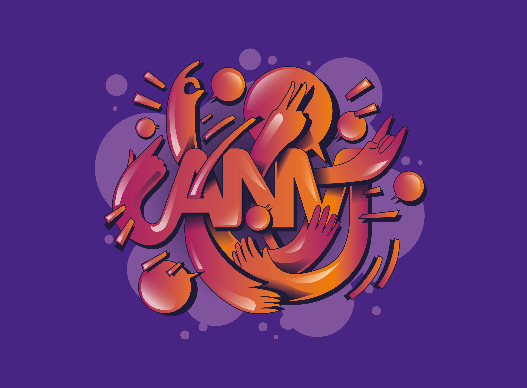 16ème Colloque Approches non-médicamenteuses 
Thème : L’autodétermination pour vivre avec enthousiasme, 
l’enthousiasme pour faire vivre l’autodéterminationNom de l’intervenantMini CV en 5 lignes maximumTitre de votre interventionMots-clefsRésumé en quelques lignes de votre interventionRésumé en quelques lignes de l’interventionPrésentation de votre intervention (1 page World maximum) 
N’hésitez pas insérer des références – images - 